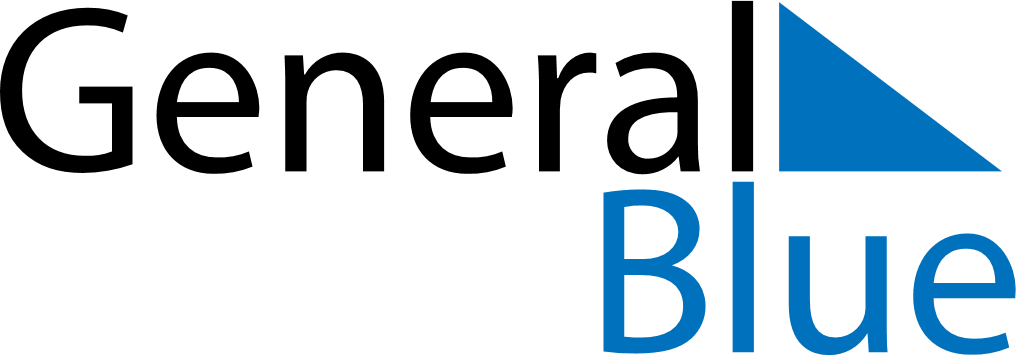 June 2030June 2030June 2030VietnamVietnamMondayTuesdayWednesdayThursdayFridaySaturdaySunday12International Children’s Day3456789Mid-year Festival101112131415161718192021222324252627282930Vietnamese Family Day